BÀI KIỂM TRA CUỐI KỲ II - NĂM HỌC 2023- 2024MÔN KHOA HỌC - LỚP 4 (Thời gian làm bài 35 phút, không kể thời gian giao đề)Câu 1: Chọn đáp án đúng: Không khí bao gồm các thành phần nào sau đây? M1 -0,5đ       A. Khí ni-tơ, hơi nước và ô xi.       B. Khí các-bô-níc, bụi, vi khuẩn.       C. Khí ô-xi, khí ni-tơ và khí các-bô-níc, bụi, vi khuẩn....       D. Không khí , bụi, vi khuẩn.Câu 2: Chọn đáp án đúng: Thực vật dùng năng lượng ánh sáng mặt trời để làm gì? M1 -0,5đ      A. Trao đổi chất                      B. Tổng hợp các chất hữu cơ từ các chất vô cơ        C. Hô hấp                                D. Quang hợpCâu 3: Chọn đáp án đúng: Thả hòn đá nhỏ xuống suối. Sau đó ta nghe tiếng hòn đá chạm vào đá ở dưới suối. Hiện tượng này cho thấy âm thanh đã  lan truyền qua môi trường nào? M2 -0,5đCâu 4: Chọn đáp án đúng: Vật nào dưới đây là vật tự phát sáng? M1 -0,5đ    A. Tờ giấy trắng        B. Mặt Trời.           C. Tấm kính.          D. Trái Đất.Câu 5. Chọn đáp án đúng: Khuấy cốc nước đã cho đường. Một lúc sau, ta không nhìn thấy các hạt đường nữa. Kết quả quan sát này cho thấy nước có tính chất nào sau đây? M1 - 1đNước không có hình dạng nhất định.Nước có thể thấm qua một số vật.Nước trong suốt.Nước có thể hoà tan một số chấtCâu 6: Chọn đáp án đúng: Tại sao người ta phải sục khí vào trong nước ở bể cá? M2 -1đ Câu 7: Nối ô chữ ở cột A với ô chữ ở cột B sao cho phù hợp: M2 -1đCâu 8: Đúng ghi Đ, sai ghi S: Vì sao khi trời rét, đặt tay vào một vật bằng đồng ta thấy lạnh hơn so với đặt tay vào vật bằng gỗ? M2 -1đVật bằng đồng có nhiệt độ thấp hơn vật bằng gỗ.Đồng tỏa nhiệt lạnh cho tay ta nhiều hơn gỗ.Đồng dẫn nhiệt tốt hơn gỗ nên nhiệt từ tay ta truyền cho đồng nhiều hơn truyền cho gỗ. Vì vậy, ta có cảm giác lạnh hơn khi chạm vào vật bằng đồng.Đồng có chất lạnh, gỗ không có chất lạnh.Câu 9: Chọn các từ ngữ thích hợp điền vào chỗ chấm: M2 -1đTrong quá trình quang hợp, thực vật lấy khí ..................... thải ra khí ................. Trong quá trình hô hấp, thực vật lấy khí ....................... và thải ra khí ..................................Câu 10: Em hãy nêu ít nhất 3 lưu ý khi đọc và viết để bảo vệ mắt. M3 -1đ....................................................................................................................................................................................................................................................................................................................................................................................................................................................................................................................................Câu 11. Hoàn thành sơ đồ: Sự chuyển thể của nước (Ngừng tụ, Bay hơi, Đông đặc, Nóng chảy) M2 -1đ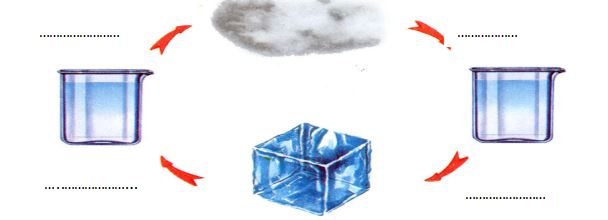 Câu 12: Theo em, chúng ta cần làm gì để bảo vệ bầu không khí trong sạch?  M3 -1đ....................................................................................................................................................................................................................................................................................................................................................................................................................................................................................................................................                          UBND HUYỆN CÁT HẢITRƯỜNG TIỂU HỌC NGUYỄN VĂN TRỖIMA TRẬN ĐỀ KIỂM TRA CUỐI HỌC KÌ I                                  MÔN: KHOA HỌC- LỚP 4                                  NĂM HỌC : 2023 – 2024                 UBND HUYỆN CÁT HẢITRƯỜNG TIỂU HỌC NGUYỄN VĂN TRỖIĐÁP ÁN MÔN KHOA HỌC LỚP 4 CUỐI HỌC KÌ INĂM HỌC 2023 – 2024Câu 1: (0,5đ) C Câu 2: (0,5đ) DCâu 3: (0,5đ) CCâu 4: (0,5đ) BCâu 5: (1đ) DCâu 6: (1đ) ACâu 7: (1đ)  1-b, 2-c, 3-aCâu 8: (1đ) Vật bằng đồng có nhiệt độ thấp hơn vật bằng gỗ.Đồng tỏa nhiệt lạnh cho tay ta nhiều hơn gỗ.Đồng dẫn nhiệt tốt hơn gỗ nên nhiệt từ tay ta truyền cho đồng nhiều hơn truyền cho gỗ. Vì vậy, ta có cảm giác lạnh hơn khi chạm vào vật bằng đồng.Đồng có chất lạnh, gỗ không có chất lạnh.Câu 9: (1đ) Trong quá trình quang hợp, thực vật lấy khí Các-bô-níc thải ra khí Ô-xi. Trong quá trình hô hấp, thực vật lấy khí Ô-xi và thải ra khí Các-bô-níc.Câu 10: (1đ)Một số lưu ý khi đọc, viết để bảo vệ mắt:- Đọc và viết tư thế phải ngay ngắn, khoảng cách giữa mắt và sách giữ ở cự li khoảng 30cm. - Tránh để bị sấp bóng khi đọc và viết.- Không nên đọc sách liên tục trong một khoảng thời gian dài.- Không nên ngồi nhiều trên máy tính. - Không nên đọc sách báo khi đang nằm, hoặc đi xe lắc lư trên đường....Câu 11: (1đ) Điền đúng được mỗi chỗ chấm được 0,25đCâu 12: (1đ)Để bảo vệ bầu không khí trong sạch, chúng ta cần:- Thu gom, phân loại, xử lí rác thải hợp lí.- Giảm lượng khí thải của xe có động cơ, xe chạy bằng xăng, dầu và của nhà máy.- Không xả rác bừa bãi.- Bảo vệ rừng và trồng nhiều cây xanhCHỮ KÍ CỦA GIÁM KHẢOCHỮ KÍ CỦA GIÁM KHẢOCHỮ KÍ CỦA GIÁM KHẢONhận xét bài kiểm tra…………………………………………………………....…………………………………Số mã do chủ tịch HĐ chấm……………1. ..........................1. ..........................2. ...........................Nhận xét bài kiểm tra…………………………………………………………....…………………………………Số mã do chủ tịch HĐ chấm……………ĐIỂM KIỂM TRAĐIỂM KIỂM TRAĐIỂM KIỂM TRANhận xét bài kiểm tra…………………………………………………………....…………………………………Số mã do chủ tịch HĐ chấm……………Bằng số: .........Bằng chữ.....................Bằng chữ.....................Nhận xét bài kiểm tra…………………………………………………………....…………………………………Số mã do chủ tịch HĐ chấm……………  A. Chất lỏng, chất khí.C. Chất khí, chất lỏng, chất rắn.  B. Chất khí, chất rắn.D. Chất xốp, chất rắn.A. Để cung cấp khí ô-xi cho cá.C. Để cung cấp khí ni-tơ cho cá.B. Để cung cấp thức ăn cho cá.D. Để cung cấp khí các-bô-níc cho cá.Cột ACột B1. Trước khi có bãoa. Không đến gần các tòa nhà đã bị hư hại, nơi ngập nước,...2. Trong khi có bãob. Thường xuyên theo dõi thông tin cảnh báo bão3. Sau khi có bãoc. Tốt nhất không nên ra khỏi nhà. Không trú tránh ở dưới gốc cây to, ...Chủ đề/ Mạch kiến thứcSố câu và số điểmMức 1 Mức 1 Mức 2 Mức 2 Mức 3 Mức 3 Tổng  Tổng  Số câu và số điểmTNTLTNTLTNTLTNTLSố câu và số điểmTNTLTNTLTNTL1. CHẤTSố câu211221. CHẤTCâu số1,511121. CHẤTSố điểm1,51,01,01,522. NĂNG LƯỢNGSố câu221412. NĂNG LƯỢNGCâu số3,46,7102. NĂNG LƯỢNGSố điểm1,02,01,03,01,03. THỰC VẬT VÀ ĐỘNG VẬTSố câu111213. THỰC VẬT VÀ ĐỘNG VẬTCâu số2893. THỰC VẬT VÀ ĐỘNG VẬTSố điểm0,51,01,01,51,51,0  Tổng Số câu555522   84  Tổng Số điểm3,03,05,05,02,02,0  6,04,0